Paolo Ing. SpanòATTIVITÀ DI TECNICO COMPETENTE IN ACUSTICA AMBIENTALEPaolo Ing. Spanò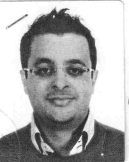 REDATTO AI SENSI DEGLI ARTICOLI 46, 47 E 49 DEL D.P.R. 445/2000(DICHIARAZIONI SOSTITUTIVE DI CERTIFICAZIONI E DELL’ATTO DI NOTORIETA’)REDATTO AI SENSI DEGLI ARTICOLI 46, 47 E 49 DEL D.P.R. 445/2000(DICHIARAZIONI SOSTITUTIVE DI CERTIFICAZIONI E DELL’ATTO DI NOTORIETA’)REDATTO AI SENSI DEGLI ARTICOLI 46, 47 E 49 DEL D.P.R. 445/2000(DICHIARAZIONI SOSTITUTIVE DI CERTIFICAZIONI E DELL’ATTO DI NOTORIETA’)REDATTO AI SENSI DEGLI ARTICOLI 46, 47 E 49 DEL D.P.R. 445/2000(DICHIARAZIONI SOSTITUTIVE DI CERTIFICAZIONI E DELL’ATTO DI NOTORIETA’)REDATTO AI SENSI DEGLI ARTICOLI 46, 47 E 49 DEL D.P.R. 445/2000(DICHIARAZIONI SOSTITUTIVE DI CERTIFICAZIONI E DELL’ATTO DI NOTORIETA’)REDATTO AI SENSI DEGLI ARTICOLI 46, 47 E 49 DEL D.P.R. 445/2000(DICHIARAZIONI SOSTITUTIVE DI CERTIFICAZIONI E DELL’ATTO DI NOTORIETA’)REDATTO AI SENSI DEGLI ARTICOLI 46, 47 E 49 DEL D.P.R. 445/2000(DICHIARAZIONI SOSTITUTIVE DI CERTIFICAZIONI E DELL’ATTO DI NOTORIETA’)REDATTO AI SENSI DEGLI ARTICOLI 46, 47 E 49 DEL D.P.R. 445/2000(DICHIARAZIONI SOSTITUTIVE DI CERTIFICAZIONI E DELL’ATTO DI NOTORIETA’)REDATTO AI SENSI DEGLI ARTICOLI 46, 47 E 49 DEL D.P.R. 445/2000(DICHIARAZIONI SOSTITUTIVE DI CERTIFICAZIONI E DELL’ATTO DI NOTORIETA’)REDATTO AI SENSI DEGLI ARTICOLI 46, 47 E 49 DEL D.P.R. 445/2000(DICHIARAZIONI SOSTITUTIVE DI CERTIFICAZIONI E DELL’ATTO DI NOTORIETA’)REDATTO AI SENSI DEGLI ARTICOLI 46, 47 E 49 DEL D.P.R. 445/2000(DICHIARAZIONI SOSTITUTIVE DI CERTIFICAZIONI E DELL’ATTO DI NOTORIETA’)REDATTO AI SENSI DEGLI ARTICOLI 46, 47 E 49 DEL D.P.R. 445/2000(DICHIARAZIONI SOSTITUTIVE DI CERTIFICAZIONI E DELL’ATTO DI NOTORIETA’)Il sottoscritto:Il sottoscritto:Il sottoscritto:Il sottoscritto:PAOLO SPANÒPAOLO SPANÒPAOLO SPANÒPAOLO SPANÒPAOLO SPANÒPAOLO SPANÒPAOLO SPANÒPAOLO SPANÒNato a:Nato a:REGGIO CALABRIAREGGIO CALABRIAREGGIO CALABRIAREGGIO CALABRIAREGGIO CALABRIAREGGIO CALABRIAREGGIO CALABRIAil:19/09/198019/09/1980residente in:residente in:residente in:REGGIO CALABRIAREGGIO CALABRIAREGGIO CALABRIAREGGIO CALABRIAREGGIO CALABRIAREGGIO CALABRIAREGGIO CALABRIAREGGIO CALABRIAREGGIO CALABRIAvia:TRAPEZZOLI NORDTRAPEZZOLI NORDTRAPEZZOLI NORDTRAPEZZOLI NORDn. :n. :1515c.a.p.:c.a.p.:89131consapevole, ai sensi dell’articolo 76 del D.P.R. 445/00, che chiunque rilasci dichiarazioni mendaci, forma atti falsi o ne fa uso è punito ai sensi del codice penale e delle leggi speciali in materia,DICHIARA:CHE LE INFORMAZIONI SOTTO RIPORTATE SONO VERITIERE.consapevole, ai sensi dell’articolo 76 del D.P.R. 445/00, che chiunque rilasci dichiarazioni mendaci, forma atti falsi o ne fa uso è punito ai sensi del codice penale e delle leggi speciali in materia,DICHIARA:CHE LE INFORMAZIONI SOTTO RIPORTATE SONO VERITIERE.consapevole, ai sensi dell’articolo 76 del D.P.R. 445/00, che chiunque rilasci dichiarazioni mendaci, forma atti falsi o ne fa uso è punito ai sensi del codice penale e delle leggi speciali in materia,DICHIARA:CHE LE INFORMAZIONI SOTTO RIPORTATE SONO VERITIERE.consapevole, ai sensi dell’articolo 76 del D.P.R. 445/00, che chiunque rilasci dichiarazioni mendaci, forma atti falsi o ne fa uso è punito ai sensi del codice penale e delle leggi speciali in materia,DICHIARA:CHE LE INFORMAZIONI SOTTO RIPORTATE SONO VERITIERE.consapevole, ai sensi dell’articolo 76 del D.P.R. 445/00, che chiunque rilasci dichiarazioni mendaci, forma atti falsi o ne fa uso è punito ai sensi del codice penale e delle leggi speciali in materia,DICHIARA:CHE LE INFORMAZIONI SOTTO RIPORTATE SONO VERITIERE.consapevole, ai sensi dell’articolo 76 del D.P.R. 445/00, che chiunque rilasci dichiarazioni mendaci, forma atti falsi o ne fa uso è punito ai sensi del codice penale e delle leggi speciali in materia,DICHIARA:CHE LE INFORMAZIONI SOTTO RIPORTATE SONO VERITIERE.consapevole, ai sensi dell’articolo 76 del D.P.R. 445/00, che chiunque rilasci dichiarazioni mendaci, forma atti falsi o ne fa uso è punito ai sensi del codice penale e delle leggi speciali in materia,DICHIARA:CHE LE INFORMAZIONI SOTTO RIPORTATE SONO VERITIERE.consapevole, ai sensi dell’articolo 76 del D.P.R. 445/00, che chiunque rilasci dichiarazioni mendaci, forma atti falsi o ne fa uso è punito ai sensi del codice penale e delle leggi speciali in materia,DICHIARA:CHE LE INFORMAZIONI SOTTO RIPORTATE SONO VERITIERE.consapevole, ai sensi dell’articolo 76 del D.P.R. 445/00, che chiunque rilasci dichiarazioni mendaci, forma atti falsi o ne fa uso è punito ai sensi del codice penale e delle leggi speciali in materia,DICHIARA:CHE LE INFORMAZIONI SOTTO RIPORTATE SONO VERITIERE.consapevole, ai sensi dell’articolo 76 del D.P.R. 445/00, che chiunque rilasci dichiarazioni mendaci, forma atti falsi o ne fa uso è punito ai sensi del codice penale e delle leggi speciali in materia,DICHIARA:CHE LE INFORMAZIONI SOTTO RIPORTATE SONO VERITIERE.consapevole, ai sensi dell’articolo 76 del D.P.R. 445/00, che chiunque rilasci dichiarazioni mendaci, forma atti falsi o ne fa uso è punito ai sensi del codice penale e delle leggi speciali in materia,DICHIARA:CHE LE INFORMAZIONI SOTTO RIPORTATE SONO VERITIERE.consapevole, ai sensi dell’articolo 76 del D.P.R. 445/00, che chiunque rilasci dichiarazioni mendaci, forma atti falsi o ne fa uso è punito ai sensi del codice penale e delle leggi speciali in materia,DICHIARA:CHE LE INFORMAZIONI SOTTO RIPORTATE SONO VERITIERE.CURRICULUM VITAEInformazioni personaliNomePaolo SpanòIndirizzoVia Trapezzoli Nord, 15 – 89133 Reggio Calabria (R.C.)TelefonoTel/fax: 0965.1710553  – 320.7507511 FaxSPNPLA80P19H224DE-mailing.paolospano@alice.it; ing.paolospano@pec.it; paolo.spano3069@ordingrc.itLinkedin contattohttps://it.linkedin.com/pub/paolo-spano/46/8b4/81b NazionalitàItalianaStato civileConiugatoData di nascita19/09/1980• PeriodoDal 2007 al 20/07/2010• Università“Università degli Studi Mediterranea” di Reggio Calabria Facoltà di Ingegneria.• Titolo conseguitoDottore magistrale in Ingegneria civile• Argomento TesiLaurea magistrale in Ingegneria Civile con indirizzo Trasporti Titolo Tesi: “Velocità Operative e geometria stradale: indagine sperimentale sulla SP21”,  relatori: Prof. F.G. Praticò e Prof.ssa M. Giunta.• Data iscrizione AlboDal 02/FEBBRAIO/2011OrdineOrdine degli Ingegneri della provincia di Reggio Calabria• QualificaIngegnere Civile, sezione a, settore civile, matr. Nr. A3069• Abilitazioni conseguite Abilitazione all’esercizio della professione di ingegnere, sezione A, settore civileIn possesso attestato di Coordinatore per la sicurezza nei cantieri mobili e temporaneiIn possesso attestato Corso Preposto ed Addetto al Montaggio, Uso e Smontaggio di PonteggiAbilitato ai moduli A e B come RSPP secondo quanto disposto dal D.lgs 81/2008• Nome e indirizzo Studio TecnicoStudio Tecnico Spanòcon sede in Via Andiloro P., n.5, 89128, Reggio CalabriaP.IVA 02665990806• Descrizione sommariaIngegnere civile con 5 anni di esperienza nel campo dei servizi tecnici per le Imprese ed i privati. Abile in tutte le fasi relative alle attività ingegneristiche di settore, mi prefiggo l’obiettivo del completamento dei progetti rispettando budget e scadenze.• Principali mansioni e responsabilità- Affidamento incarico professionale presso il Comune di Condofuri (RC) per la redazione di atti di aggiornamento catastale- Affidamento incarico professionale per Studi di Fattibilità negli Edifici Scolastici di competenza della Provincia di Reggio Calabria- Consulente  Progettista per il seguente appalto integrato:AFFIDAMENTO DEI LAVORI E SERVIZI DI PROGETTAZIONE DEFINITIVA ED ESECUTIVA PER IL COMPLETAMENTO DEL RECUPERO E RIQUALIFICAZIONE DEL WATERFRONT IN LOCALITÀ LE GRAZIE E POTENZIAMENTO DELLA DOTAZIONE INFRASTRUTTURALE PER LA MOBILITÀ SOSTENIBILE – COMUNE DI PARGHELIA (VV).CIG: H11E14000500006  CUP: 634185584C- Consulente  Progettista per il seguente appalto integrato:AFFIDAMENTO DEI LAVORI E SERVIZI DI PROGETTAZIONE ESECUTIVA ED ESECUZIONE DEI LAVORIPER LA REALIZZAZIONE DI IMPIANTI PER LA PRODUZIONE DI ENERGIA ELETTRICA DA FONTIRINNOVABILI – IMPIANTO FOTOVOLTAICO “MERCATI GENERALI” – VIBO VALENTIA (VV).CIG: 6022492D9B  CUP: E44E14000420006- Incarico di Progettazione definitiva/esecutiva e direzione lavori per:LAVORI DI REALIZZAZIONE DI ELETTRIFICAZIONI RURALI  NELLE FRAZIONI DI D'ADORA, SANT'ELENA, RUVOLO E LIANO' NEL COMUNE  DI MONTEBELLO JONICO (RC)CIG: 61996354A5 CUP: G24H15000170002- Consulente Progettista per il seguente appalto integrato:AFFIDAMENTO DELLA PROGETTAZIONE ESECUTIVA ED ESECUZIONE LAVORI PER  LA REALIZZAZIONE DI UN IMPIANTO PER LA PRODUZIONE DI ENERGIA ELETTRICA (SOLARE FOTOVOLTAICO) DA REALIZZARSI SULLA COPERTURA DELL’ISTITUTO TECNICO  NAUTICO DI PIZZO (VV)  CIG: 594924611C      CUP: E26E14000020002-  Consulente Progettista per il seguente appalto integrato:PROGETTAZIONE ESECUTIVA ED ESECUZIONE LAVORI PER LA REALIZZAZIONE DI UN IMPIANTO PER LA PRODUZIONE DI ENERGIA ELETTRICA (SOLARE FOTOVOLTAICO) DA REALIZZARSI SULLA COPERTURA DELL’ISTITUTO PROFESSIONALE TECNICO INDUSTRIALE STATALE DI VIBO VALENTIA IN VIA G. FORTUNATOCIG: 5949281DFA      CUP: E42C14000030002-  Consulente Progettista per il seguente appalto integrato:PROGETTAZIONE ESECUTIVA ED ESECUZIONE LAVORI PER LA REALIZZAZIONE DI UN IMPIANTO PER LA PRODUZIONE DI ENERGIA ELETTRICA (SOLARE FOTOVOLTAICO) DA REALIZZARSI SULLA COPERTURA DELL’ISTITUTO PROFESSIONALE STATALE PER L’INDUSTRIA E L’ARTIGIANATO DI VIBO VALENTIA CIG: 5949170264       CUP: E42C14000020002-  Consulente Progettista per il seguente appalto integrato:LAVORI DI RIQUALIFICAZIONE ENERGETICA DELLE AREE DI PERTINENZA DEL CENTRO DIREZIONALE DEL COMUNE DI REGGIO CALABRIA, REALIZZAZIONE DI PENSILINE FOTOVOLTAICHE DI COPERTURA DEI PARCHEGGI.CIG: 59895236BC       CUP: H32D11000190007- Consulente progettista idraulico ed innovazione tecnologica per il seguente appalto integrato:LAVORI DI RIFUNZIONALIZZAZIONE ED EFFICIENTAMENTO ENERGETICICO DELLA RETE IDRICA COMUNALE DEL COMUNE DI CALABRITTO (AV)CUP. :  G91H14000020002   CIG: 598938118F- Consulente progettista idraulico e strutture per il seguente appalto integrato:LAVORI DI COMPLETAMENTO DELLE RETI FOGNANTI E REALIZZAZIONE DEL NUOVO COLLETTORE ALL'IMPIANTO  DI DEPURAZIONE DI LOCALITA' OLIVETO DEL COMUNE DI MOTTA SAN GIOVANNI(RC)CUP. :  B33J12000100006   CIG: 4895063DC3Collaborazione nella fase progettuale per :Progettazione di un edificio a tre piani fuori terra più piano interrato e seminterrato- Progettazione e direzione lavori: Intervento di manutenzione straordinaria per apertura pizzeria- Progettazione e direzione lavori: Intervento di manutenzione straordinaria per apertura esercizio commerciale- Progettazione per :Progetto per la risistemazione del lastrico solare e realizzazione di una tettoia in un edificio a due piani fuori terraspecializzazione ed attività di studioAppalti integratiPratiche edilizie: (SCIA, Comunicazione Inizio Lavori di Attività Edilizia Libera, Richiesta Autorizzazione Paesaggistica, Permesso a Costruire, Accertamento di Conformità, Pareri Preventivi, Abitabilità e Agibilità, Condoni Edilizi); Pratiche catastali: rilievi topografici per redazione tipi mappali, frazionamenti e riconfinamenti, ricerche d’archivio, rettifiche catastali, redazione e presentazione Docfa, Pregeo e Volture (direttamente dallo studio in via telematica), reperimento planimetrie catastali, visure, estratti di mappa, visure in conservatoria, visure camerali, (tutto direttamente dallo studio) e qualsiasi altra pratica catastale; Negozi giuridici: verifica conformità urbanistica dell’immobile, redazione A.P.E. (Attestato di Prestazione Energetica); Perizie e altro: consulenze come CT di parte nelle problematiche legali, redazione di perizie di stima, perizie per danni, pratiche energetiche, Successioni; Vincoli: richiesta di parere e/o nulla osta per Soprintendenza, Provincia; Progettazione: redazione progetti per nuove costruzioni civili, industriali, direzionali, commerciali ed artigianali, redazione progetti di ristrutturazione, redazione progetti di smaltimento fognario, redazione di progetti di riqualificazione;Energia ed ambiente: analisi energetiche presso enti pubblici e aziende private, rilievi fonometrici ed attività di monitoraggio acustico.altre esperienze di lavoro• Date (da – a)Da Marzo 2011 al 30/06/2015• datore di lavoroUniversità telematica eCampus, sede di lavoro Messina • Tipo di azienda o settoreIstruzione• Tipo di impiegoAttività di tutoraggio studenti ingegneria, programmazione e pianificazione delle attività didattiche.• Principali mansioni Attività di tutoraggio studenti ingegneria, programmazione e pianificazione delle attività di studio per gli studenti di ingegneria. Verifica dell’erogazione delle lezioni.• Date (da – a)Aprile-Settembre 2011• datore di lavoroCollaborazione con l’Unimpresa, Reggio Calabria• Tipo di azienda o settoreConsulenza e servizi alle imprese• Tipo di impiegoConsulenza alle aziende nell’ambito della sicurezza sul lavoro• Principali mansioni Redazione dei DVR – POS – DPS, organizzazione e realizzazione dei corsi • Date (da – a)Febbraio 2011/ Marzo 2011• datore di lavoroDirezione didattica di Villa San Giovanni• Tipo di azienda o settoreIstruzione• Tipo di impiegoAttività di docenza per realizzazione progetto POR “Una Scuola per la Democrazia”.• Principali mansioni Programmazione, pianificazione e presentazione del corso.• Date (da – a)Da Ottobre 2010/ Gennaio 2011, • datore di lavoroCollaborazione con la ditta Tecno Impianti, Reggio Calabria• Tipo di azienda o settoreFotovoltaico• Tipo di impiegoProgettazione e sviluppo di impianti fotovoltaici di media taglia 3÷20 kWp.• Principali mansioniProgettista• Date (da – a)Settembre 2001• datore di lavoroComune di Motta San Giovanni• Tipo di azienda o settorePubblico• Tipo di impiegoCensitore• Principali mansioni Censimento della popolazione di Motta San Giovanni Istruzione e formazione	• Date (da – a)Ottobre 2016• Istituto di formazioneFondazione Architetti e Ingegneri Liberi Professionisti• Qualifica da conseguireCorso di formazione sui Fondi europei 2014/2020		• Date (da – a)Dal 13/11/2015 al 16/01/2016• Istituto di formazioneOrdine degli Ingegneri della provincia di Reggio Calabria• Qualifica da conseguireIntroduzione all’utilizzo dei GIS nelle applicazioni territoriali• Date (da – a)• Istituto di formazione• Qualifica da conseguire • Livello nella classificazione nazionale ott.2014/gen.2015• Date (da – a)• Istituto di formazione• Qualifica da conseguire • Livello nella classificazione nazionale The Acs Scuola Italiana Di Alta Formazione• Date (da – a)• Istituto di formazione• Qualifica da conseguire • Livello nella classificazione nazionale Corsi di formazione ed aggiornamento professionale EM & EGE   Energy manager ed esperti in gestione dell’energia UNI CEI 11339:2009• Date (da – a)Dal 28/05/2011 al  21/06/2013• Istituto di formazioneOrdine degli Ingegneri della provincia di Reggio Calabria – ARPACAL, corso della durata di 160 ore per “Tecnico Competente in Acustica Ambientale”• Qualifica da conseguire Tecnico Competente in Acustica Ambientale• Livello nella classificazione nazionale Abilitazione all’esercizio della professione di tecnico competente in acustica ambientale• Data17 gennaio 2013• Istituto di formazioneOrdine degli Ingegneri della provincia di Reggio Calabria• Qualifica da conseguire “Le attività operative del coordinatore per l’esecuzione (CSE). Il fascicolo adattato alle caratteristiche dell’opera ex art.91 del d.lgs. n. 81/2008.La posa dei solai in C.A. nell’edilizia tradizionale: problemi e soluzioni”• Livello nella classificazione nazionale8 ore di aggiornamento per i Coordinatori per la progettazione e l’esecuzione dei lavori• Data25 FEBBRAIO 2013• Istituto di formazioneOrdine degli Ingegneri della provincia di Reggio Calabria• Qualifica da conseguire “Gestione operativa della sicurezza in fase di esecuzione”• Livello nella classificazione nazionale 4 ore di aggiornamento per i Coordinatori per la progettazione e l’esecuzione dei lavori• Date04 ottobre 2012• Azienda di formazioneRUREDIL • Qualifica da conseguire Soluzioni strutturali per interventi affidabili ed ecosostenibili: materiali, tecnologie e realizzazioni• Date (da – a)Dal 13/gen/2012 al 17/feb/2012• Istituto di formazioneOrdine degli Ingegneri della provincia di Reggio Calabria in collaborazione con l'AIPnD - Associazione Italiana Prove non Distruttive• Qualifica da conseguire Corso di alta formazione "La valutazione della sicurezza delle costruzioni esistenti"• Livello nella classificazione nazionale Valutazione di sicurezza delle costruzioni esistenti in zona sismica, e sulla progettazione degli interventi di miglioramento ed adeguamento delle costruzioni esistenti secondo l’impostazione delle nuove Norme Tecniche per le Costruzioni e della relativa Circolare Esplicativa (n. 617 del 2 febbraio 2009). • Data18 ottobre 2011• Istituto formazioneOrdine degli Ingegneri della provincia di Reggio Calabria• Qualifica da conseguire Giornata di studio e visita tecnica opere e lavori di ammodernamento autostradali presso il cantiere autostradale ANAS del “Macrolotto 5° SA/RC”• Livello nella classificazione nazionale (se pertinente)8 ore di aggiornamento per i Coordinatori per la progettazione e l’esecuzione dei lavori• Data30 giugno 2011• Istituto di formazioneOrdine degli Ingegneri della provincia di Reggio Calabria• Qualifica da conseguire “Decreti attuativi del T.U. 81/2008 – Verifiche periodiche delle attrezzature di lavoro alla luce del DM 11.04.11”• Livello nella classificazione nazionale (se pertinente)4 ore di aggiornamento per i Coordinatori per la progettazione e l’esecuzione dei lavori• Date (da – a)6-7-8 Marzo 2008• Istituto di formazioneHeliantide Holding S.p.A.• Oggetto dello studio Corso di progettazione esecutiva di impianti solari fotovoltaici in conto energia.• Qualifica conseguitaTecnico progettista impianti fotovoltaici• Date (da – a)Settembre 2007• Istituto di formazioneAssociazione Kyoto Club-SACERT - Corso per Certificatori Energetici degli edifici • Oggetto dello studioCertificazione energetica degli edifici, risparmio energetico edifici, fonti energetiche rinnovabili.• Qualifica conseguitaAbilitato ad operare secondo la procedura BEST CLASS• Date (da – a)Dal  2000 al 8/11/2006• Istituto di istruzione “Università degli Studi Mediterranea di Reggio Calabria”,  Facoltà di Ingegneria• Principali materie Analisi, Costruzioni, Topografia,trasporti• Qualifica conseguitaDottore in Ingegneria civile• Argomento Tesi Laurea Triennale in Ingegneria Civile Titolo Tesi:  Analisi Della Potenzialità di un Terminale Ferroviario: Il Nodo Di Villa San Giovanni; relatore:prof. Antonino Vitetta, correlatore:ing. Antonino Angelo Calluso Date (da – a)Dal 1994 al 1999; • Nome di istitutoLiceo Scientifico “Leonardo da Vinci” di Reggio Calabria• Qualifica conseguitaMaturità scientifica con votazione: 90/100• Date (da – a)Dal 01-10-2009 al 31-12-2009Capacità e competenze personaliMadrelinguaItalianoAltre lingueInglese Capacità di letturaeccellente Capacità di scritturabuona Capacità di espressione oralebuonaFRancese Capacità di letturascolastico Capacità di scritturascolastico Capacità di espressione oralescolasticoCapacità e competenze relazionaliAffidabile nel lavoro in team. Attitudine all’apertura mentale e al problem-solving rapidoCapacità e competenzeorganizzative  Alcune esperienze come team-leader nella gestione di piccoli progetti. Spirito intraprendente. Amo rendermi utile nelle attività sociali in particolare quelle legate al mondo sportivo grazie alle quali ho avuto modo di ricoprire le seguenti figure: dal 2006 al 2011 dirigente settore tecnico organizzativo della Futura Volley Reggio Calabria.Capacità e competenze tecnicheNel corso della mia carriera universitaria e successivamente lavorativa ho avuto modo di approfondire ed acquisire le conoscenze informatiche mediante l’utilizzo di tutte le applicazioni del pacchetto Office.Utilizzo di software a supporto di progettazione e non: Autocad Archicad.Utilizzo di Artist (Architettura Telematica per il Sistema dei Trasporti)Termus, Termolog Epix, Termo, Tecnobit, Best Class, Docet, GPSP-CRMAltre capacità e competenze.Ottima predisposizione al lavoro di gruppo e alle relazioni con gli altri. Capacità di lavorare per obiettivi, con ottima propensione al lavoro. L’obiettivo che perseguo è la costante crescita professionale e personale. Le mie principali doti sono la concretezza, determinazione, serietà e cultura al lavoro.Mi piace praticare lo sport (tennis, calcio), svolgere attività a contatto con la natura, leggere.Patente o patentiB“Il  sottoscritto  autorizza al trattamento dei dati personali ai sensi del Decreto Legislativo 30 giugno 2003, n. 196, Codice in materia di protezione dei dati personali”.       “Il  sottoscritto  autorizza al trattamento dei dati personali ai sensi del Decreto Legislativo 30 giugno 2003, n. 196, Codice in materia di protezione dei dati personali”.       SCHEDA DI SINTESI DEI SERVIZI PIÙ SIGNIFICATIVI SVOLTISCHEDA DI SINTESI DEI SERVIZI PIÙ SIGNIFICATIVI SVOLTISCHEDA DI SINTESI DEI SERVIZI PIÙ SIGNIFICATIVI SVOLTISCHEDA DI SINTESI DEI SERVIZI PIÙ SIGNIFICATIVI SVOLTIAtto di incaricoCommittenteTitolo dell'operaPrestazioni effettuate IncaricoComune di Condofuri (RC)Redazione di atti di aggiornamento catastale per l’acquisizione di immobili abusivi – CIG: ZB617B314DRilievi, frazionamenti, tipo mappale, docfaStudi di FattibilitàProvincia di Reggio CalabriaStudi di Fattibilità negli Edifici Scolastici della Provincia di Reggio CalabriaAnalisi, alternative e fattibilità economica interventi.Incarico di ProgettazioneComune di Montebello Ionico (Prov. RC)Lavori di realizzazione di elettrificazioni rurali                                                                                                                        nelle frazioni di D'adora, Sant'elena, Ruvolo E Liano'                                                                                                                                CIG:61996354A5   CUP: G24H15000170002Progetto definitivo/esecutivo e Direzione lavori, Coordinamento SicurezzaLettera d’incaricoComm. PrivataCert . Energetica per un totale di n. 20 appartamentiRedaz. Certificazioni EnergeticheLettera d’incaricoComm. PrivataLavori di manutenzione straordinaria per ristrutturazione locali da adibire ad attivitàad uso artigianaleRedazione elaborati progettuali e direzione lavoriLettera d’incaricoComm. PrivataLavori di manutenzione straordinaria per ristrutturazione locali da adibire ad attivitàad pizzeriaRedazione elaborati progettuali e direzione lavoriIncarico progettazioneComm. Privata - c/o 2T Energy s.r.l.Progettazione Impianto Fotovoltaico da 4,32 kWpProgettazione Esecutiva, business plan, direzione lavori e ed inoltro pratiche Enel-GSECollaborazioneComm. PrivataProgettazione Impianto Fotovoltaico da 2.99kWpProgettazione Esecutiva ed inoltro pratiche Enel-GSECollaborazioneComm. PrivataProgettazione Impianto Fotovoltaico da 2.99kWpProgettazione Esecutiva ed inoltro pratiche Enel-GSEIncarico progettazioneComm. Privata - c/o 2T EnergyProgettazione nr. 5 Impianti Fotovoltaico da 3,00 kWp su edifici residenzialIProgettazione Esecutiva, business plan, direzione lavori e ed inoltro pratiche Enel-GSEIncarico progettazioneComm. Privata - c/o 2T EnergyProgettazione nr. 8 Impianti Fotovoltaici da 6,00 kWp su edifici Progettazione Esecutiva, business plan, direzione lavori e ed inoltro pratiche Enel-GSEIncarico progettazioneComm. Privata - c/o 2T Energy s.r.l.Progettazione nr. 2 Impianto Fotovoltaico da 4,14 kWp su edificiProgettazione Esecutiva, business plan, direzione lavori e ed inoltro pratiche Enel-GSEIncarico progettazioneComm. Privata - c/o 2T Energy s.r.l.Progettazione Impianto Fotovoltaico da 2,82 kWp su edificioProgettazione Esecutiva, business plan, direzione lavori e ed inoltro pratiche Enel-GSEIncarico progettazioneComm. Privata - c/o 2T Energy s.r.l.Progettazione nr. 4 Impianti Fotovoltaici da 5,80 kWp su edificioProgettazione Esecutiva, business plan, direzione lavori e ed inoltro pratiche Enel-GSECollaborazioneComm. PrivataImpianti FotovoltaiciInoltro pratiche Enel-GSE per un impianto da 18,80 kWpCollaborazioneComm. PrivataImpianti FotovoltaiciInoltro pratiche Enel-GSE per un tot. di 9 impianti da 3 kWpCollaborazioneComm. PrivataCert . Energetica per un totale di n. 21 appartamentiRedaz. Certificazioni EnergeticheCollaborazioneComm. PrivataPratiche 55%Redazione pratica 55% e invio materiale EneaCollaborazioneComm. PrivataRilievi topograficiCollaborazione in rielivi plano-altimetrici COMMITTENTEPERIODOTIPO DI ATTIVITÀ E DESCRIZIONEARPACAL/ORDINE DEGLI INGEGNERI REGGIO CALABRIA21/01/2012al28/01/2012Monitoraggio acustico da traffico veicolare c/o RendeARPACAL/ORDINE DEGLI INGEGNERI REGGIO CALABRIA28/01/2012al09/02/2012Stesura relazione tecnica del Monitoraggio acustico da traffico veicolare c/o RendeARPACAL/ORDINE DEGLI INGEGNERI REGGIO CALABRIA03/03/2012Monitoraggio acustico da traffico ferroviario nei pressi Stazione FF.SS. Gallico Reggio CalabriaARPACAL/ORDINE DEGLI INGEGNERI REGGIO CALABRIA03/03/2012al10/03/2012Stesura relazione tecnica del Monitoraggio acustico da traffico ferroviario nei pressi Stazione FF.SS. Gallico Reggio CalabriaARPACAL/ORDINE DEGLI INGEGNERI REGGIO CALABRIA24/03/2012Monitoraggio acustico da traffico veicolare su Viale Aldo Moro Comune di Reggio CalabriaARPACAL/ORDINE DEGLI INGEGNERI REGGIO CALABRIA24/03/2012al31/03/2012Stesura relazione tecnica del Monitoraggio acustico da traffico veicolare su Viale Aldo Moro Comune di Reggio CalabriaARPACAL/ORDINE DEGLI INGEGNERI REGGIO CALABRIA28/04/2012Rilievi fonometrici in via Arcovito – Reggio Calabria per misurare l’entità delle immissioni dovuti ai motori delle celle frigorifere installate in un negozio di ortofruttaARPACAL/ORDINE DEGLI INGEGNERI REGGIO CALABRIA28/04/2012al05/05/2012Stesura relazione tecnica delle misure fonometriche fonometrici in via Arcovito – Reggio Calabria per misurare l’entità delle immissioni dovuti ai motori delle celle frigorifere installate in un negozio di ortofruttaARPACAL/ORDINE DEGLI INGEGNERI REGGIO CALABRIA28/05/2012Monitoraggio da traffico veicolare in zona Castello Comune di Reggio CalabriaARPACAL/ORDINE DEGLI INGEGNERI REGGIO CALABRIA28/05/2012al02/06/2012Stesura relazione tecnica del Monitoraggio da traffico veicolare in zona Castello Comune di Reggio CalabriaARPACAL/ORDINE DEGLI INGEGNERI REGGIO CALABRIA29/09/2012Rilievi fonometrici in c.da Ligoni Reggio Calabria per misurare l’entità delle immissioni sonore in ambiente abitativo e di lavoro dovute alle attività dell’officina di carpenteria metallica Tubi Sud srlARPACAL/ORDINE DEGLI INGEGNERI REGGIO CALABRIA29/09/2012al06/10/2012Redazione rapporto tecnico sui rilievi fonometrici c/o abitazione privata, sita al Piano Terra di un fabbricato ubicato in c.da Ligoni Reggio Calabria per misurare l’entità delle immissioni sonore in ambiente abitativo e di lavoro dovute alle attività dell’officina di carpenteria metallica Tubi Sud srlARPACAL/ORDINE DEGLI INGEGNERI REGGIO CALABRIA16/02/2013Campagne di misura del clima acustico in centro > 20000 abitanti (Via Vecchia Provinciale Archi)ARPACAL/ORDINE DEGLI INGEGNERI REGGIO CALABRIA16/02/2013al23/02/2013Stesura relazione tecnica delle campagne di misura del clima acustico in centro > 20000 abitanti (Via Vecchia Provinciale Archi)ARPACAL/ORDINE DEGLI INGEGNERI REGGIO CALABRIA30/03/2013Campagne di misura del clima acustico in centro > 20000 abitanti (Via Santa Caterina Reggio Calabria)ARPACAL/ORDINE DEGLI INGEGNERI REGGIO CALABRIA16/03/2013al23/03/2013Stesura relazione tecnica delle Campagne di misura del clima acustico in centro > 20000 abitanti (Via Santa Caterina Reggio Calabria)ARPACAL/ORDINE DEGLI INGEGNERI REGGIO CALABRIA04/04/2013Rilievi fonometrici in località Piani di Lopa comune di Bagaladi per misurare l’entità delle immissioni sonore in un ambiente esterno dovute al Parco Eolico Enel Green PowerARPACAL/ORDINE DEGLI INGEGNERI REGGIO CALABRIA13/04/2013al20/04/2013Redazione rapporto tecnico sui Rilievi fonometrici in località Piani di Lopa comune di Bagaladi per misurare l’entità delle immissioni sonore in un ambiente esterno dovute al Parco Eolico Enel Green PowerARPACAL/ORDINE DEGLI INGEGNERI REGGIO CALABRIA25/05/2013Campagne di misura del clima acustico in centro > 20000 abitanti (Lungomare Catona di Reggio Calabria)ARPACAL/ORDINE DEGLI INGEGNERI REGGIO CALABRIA25/05/2013al25/05/2013Stesura relazione tecnica delle Campagne di misura del clima acustico in centro > 20000 abitanti (Lungomare Catona di Reggio Calabria)ARPACAL/ORDINE DEGLI INGEGNERI REGGIO CALABRIA08/06/2013Campagne di misura del clima acustico in centro > 20000 abitanti (Via S. Anna II Tronco Reggio Calabria)ARPACAL/ORDINE DEGLI INGEGNERI REGGIO CALABRIA08/06/2013al15/06/2013Stesura relazione tecnica delle Campagne di misura del clima acustico in centro > 20000 abitanti (Via S. Anna II Tronco Reggio Calabria)ARPACAL/ORDINE DEGLI INGEGNERI REGGIO CALABRIA13/07/2013Rilievi fonometrici c/o sede Agenzia Regionale protezione Ambiente della Calabria per misurare l’entità delle immissioni sonore dovute ai condizionatori installati nello stabile di Via Troncovito in Reggio CalabriaARPACAL/ORDINE DEGLI INGEGNERI REGGIO CALABRIA13/07/2013al20/07/2013Stesura relazione tecnica sui Rilievi fonometrici c/o sede Agenzia Regionale protezione Ambiente della Calabria - Reggio CalabriaARPACAL/ORDINE DEGLI INGEGNERI REGGIO CALABRIA21/09/2013Rilievi fonometrici c/o Impianto di Depurazione acque reflue in località Pellaro Comune di Reggio Calabria per misurare l’entità delle immissioni sonore in ambiente esternoARPACAL/ORDINE DEGLI INGEGNERI REGGIO CALABRIA21/09/2013al28/09/2013Stesura relazione tecnica sui Rilievi fonometrici c/o Impianto di Depurazione acque reflue in località Pellaro Comune di Reggio Calabria